IN VERVANGING VAN Naam-voornaam (3)                                                                                                                                               Nr. arbeidspl.(3)                    Reden vervanging (3)INLICHTINGEN BETREFFENDE DE WERKNEMER                                                                                                                    Toelatingsnr.(3)                     Nr.arbeidspl         Volgnr.                                                                                                                                                                                      Geboortedatum(3)			Naam-voornaam(3)  								  d     d      m    m      j      j                   Gewestcode (2)Adres : straat - huisnummer- busnummer  (3)                                                                                                                             INSZ-nummer (3)Postnummer  (3)                               Gemeente (3)						                       Geboorteplaats werknemer (3)Nr. financiële rekening (3)          	                                                            Rechthebbende  v. d. fin. rek. (3)                                                                                                                                                   Geboortedat. echtgeno(o)t(e) (3)                        BeroepshoedanigheidNaam - voornaam van de echtgeno(o)t(e)  (3)                                                                             d     d     m    m    j     j                                     echtgeno(o)t(e) (3) In het lopend jaar reeds genomen vakantiedagenBELANGRIJK De vermelde periodes moeten op elkaar aansluiten, dus beginnen op 1 januari en eindigen op 31 december. Voor de periode(s) van inactiviteit dient de reden vermeld te worden (bv. werkloos).Hierbij te voegen voor de prestaties geleverd als : * Bediende : vakantieattest(en) afgeleverd door vorige werkgever(s) met vermelding van gewerkte periode, de genoten bruto bezoldigingen en het betaalde vakantiegeld.* Arbeid(st)er : vakantieattest(en) afgeleverd door het vakantiefonds van vorige werkgever(s) met vermelding van aantal gewerkte dagen, de genoten bruto bezoldigingen, het betaalde vakantiegeld en het aantal verworven vakantiedagen.  Onverminderd de wettelijke beschikkingen inzake loonbeslag, worden ten onrechte betaalde bedragen ingehouden op het nettoloon ten belope van 1/5, uiteraard na hiervan eerst schriftelijk op de hoogte te zijn gesteld. Vanaf 01/10/2010: Dac-werknemers dienen vermeld te worden in Dimona New met code DWD ( Dimona Without Dmfa).   Uw gegevens worden door het Departement WSE in een bestand opgenomen voor administratieve doeleinden. Overeenkomstig de wet tot bescherming van de persoonlijke levenssfeer ten opzichte van de verwerking van de persoonsgegevens van 8/12/92 heeft u recht op inzage en correcties van uw gegevens.  Uw persoonlijke gegevens kunnen worden geconsulteerd via aanvraag op dac@vlaanderen.be. Tel. nr.: 02 553 08 61.INDIVIDUELE FICHE DERDE ARBEIDSCIRCUIT (DAC)INDIVIDUELE FICHE DERDE ARBEIDSCIRCUIT (DAC)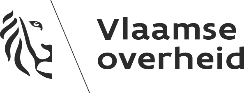 DEPARTEMENT WERK EN SOCIALE ECONOMIEDIENST TEWERKSTELLINGKONING ALBERT II-LAAN 15 bus 3801210 BRUSSELDEPARTEMENT WERK EN SOCIALE ECONOMIEDIENST TEWERKSTELLINGKONING ALBERT II-LAAN 15 bus 3801210 BRUSSELDEPARTEMENT WERK EN SOCIALE ECONOMIEDIENST TEWERKSTELLINGKONING ALBERT II-LAAN 15 bus 3801210 BRUSSELNaam en adres werkgever:Tel.: E-mail: Tel.: E-mail: Wijziging met ingang van:Wijziging met ingang van:Taalrol (3) 1 = Frans                   2 = Nederl.		              InhoudingTotaal aantal    personen ten laste : (3)Totaal aantal    personen ten laste : (3)Nationaliteit (3) Echtgen. ten laste (3)Echtgen. ten laste (3)Geslacht (3) : 0 = man                       1 = vrouwEchtgen. gehandicapt (3)Echtgen. gehandicapt (3)Hoedanigheid (3) : 0 = arb.                                1 = bed.Aant. kinderen t. laste (3)Aant. kinderen t. laste (3)Burgerlijke staat (3)     0 = ongehuwdAant. kinderen gehandicapt t.l. (3)Aant. kinderen gehandicapt t.l. (3)     1 = gehuwd     2 = wet. gesch.Arbeidstijdregeling (3)              5- of 6d weekAndere personen tenlaste (3)Andere personen tenlaste (3)     3 = gesch. v. t. en b.     4 = weduwe(naar)Recht op  : (3)    1 = haardvergoedingAndere personen gehandicapt t.l. (3)Andere personen gehandicapt t.l. (3)     5 = samenwonend     6 = feit. gesch.   2 = standplaatsverg. Werktijdcode : (3)   0 = voltijds  1 = 4/5 in volle dagen  2 = halve dagen m     m    j      j m     m    j      j  3 = h.t. in volle dagen  4 = 3/4 tijdWeddeanc. (1)  5 = alle dagen à 80%  6 = 2/5 in volle dagenGrensarbeid (3)Grensarbeid (3)  d     d     m    m     j      j  d     d     m    m     j      j  9 = per uur 38 u-weekBuitenland (3)Buitenland (3)Begindatum tewerkstelling (3)  uren              min.Afhouding supplementbedrijfsvoorheffing (3)Afhouding supplementbedrijfsvoorheffing (3)  d     d     m    m    j      j  d     d     m    m    j      jUren per week (3)Einddatum tewerkstelling (3)Kwalificatie  (1)Loon ander gewest (2)Loon ander gewest (2)Voorschot (3) :         0 = ja         1 = neen(1)(2) in te vullen door de dienst betalingen(1)(2) in te vullen door de dienst betalingen(3) in te vullen door de werkgever(3) in te vullen door de werkgever(3) in te vullen door de werkgever(3) in te vullen door de werkgeverVAKANTIE                                                            Niet in te vullen voor de arbeid(st)erVAKANTIE                                                            Niet in te vullen voor de arbeid(st)erVAKANTIE                                                            Niet in te vullen voor de arbeid(st)erVAKANTIE                                                            Niet in te vullen voor de arbeid(st)erVAKANTIE                                                            Niet in te vullen voor de arbeid(st)erVAKANTIE                                                            Niet in te vullen voor de arbeid(st)erVAKANTIE                                                            Niet in te vullen voor de arbeid(st)erDoor de bediende uit-gevoerde activiteit inPERIODE(S)(moeten aansluiten)PERIODE(S)(moeten aansluiten)WERKGEVER(S)(firmanaam)HOEDANIGHEID(arbeider of bediende)WERKTIJDREGELING(aantal uren per week)VANTOTHet VORIG jaar(het jaartal vermelden).........................................................................................................................................................................................................................................................................................................................................................................................................................................................................................................................................................................................................................................................................................................................................................................................................................................................................................................................................................................................Het LOPEND jaar(het jaartal vermelden)...........................................................................................................................................................................................................................................................................................................................................................................................................................................................................................................................................................................................................................................................................................................................................................................................................................................................................................................................................................................................AANTALDATABIJ : werkgever(firmanaam) of tijdens werkloosheid (werkloos) Datum en handtekening van de werknemer, die verklaart kennis genomen te hebben van bovenstaande gegevens en op eer bevestigt dat deze verklaring oprecht en volledig is, en die zich ertoe verbindt elke wijziging in zijn/haar toestand onmiddellijk aan zijn/haar werkgever mede te delen.Datum, naam, voornaam en handtekening van de werkgever of van zijn afgevaardigde.Voor goedkeuringDatum en handtekening van het diensthoofd van de dienst Tewerkstelling.Datum en handtekening van de werknemer, die verklaart kennis genomen te hebben van bovenstaande gegevens en op eer bevestigt dat deze verklaring oprecht en volledig is, en die zich ertoe verbindt elke wijziging in zijn/haar toestand onmiddellijk aan zijn/haar werkgever mede te delen.Datum, naam, voornaam en handtekening van de werkgever of van zijn afgevaardigde.Datum ontvangst door dienst Tewerkstelling: